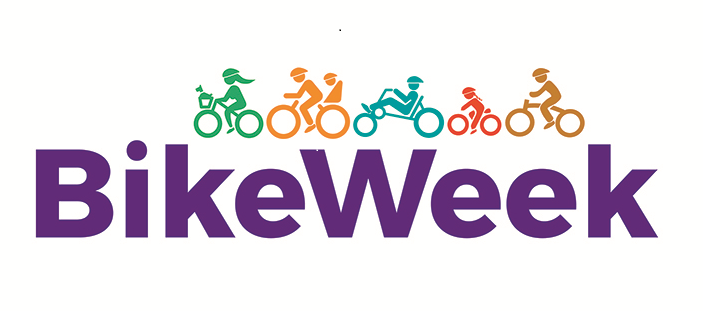 Bike Week Events 12th – 18th SeptemberDateEvent Name/DetailsTimeWho are the target participants for this event?Location(s)Bike WeekThe South East Virtual Spin – Any Distance Any Day.Register online: https://south-east-spin.webflow.io/Free Snoods available for the first 250 registeredIn your own timeEveryoneVirtualMonday 13/9Norman Way Loop with talk from Catherine McLoughlin, Wexford County Council Heritage OfficerOrganised by: Wexford Bicycle User GroupRegister Online: www.axacommunitybikerides.com1.30pmAdultsCarrick on Bannow – The Church car park opposite Colfer’s pubMonday 13/9Bums On Bikes at Courtown BMX ClubTo register email: courtownbmxclub@gmail.com5.30pmEveryoneCourtown BMX Club, Riverchapel Community ComplexWednesday 15/9Bums On Bikes at Courtown BMX ClubTo register email: courtownbmxclub@gmail.com5.30pmEveryoneCourtown BMX Club, Riverchapel Community ComplexThursday 16/9Bike Maintenance Workshop with The Bike Shop WexfordTo register email: sportsactive@wexfordcoco.ie5-6pmEveryoneThe Bike Shop,9 Selskar St, WexfordThursday16/9Men’s Shed Cycle (Free Bike Hire available)To Register email: sportsactive@wexfordcoco.ie10amMenShielbaggan Outdoor Education and Training Centre, RamsgrangeThursday16/95km Teen Cycle, Enniscorthy (Free Bike Hire available)To register email: sportsactive@wexfordcoco.ie6-8pm13-18yr oldsWexford County Council Machinery Yard, Enniscorthy, Old Dublin Road.Friday 17/9Bums On Bikes at Courtown BMX ClubTo register email: courtownbmxclub@gmail.com5.30pmEveryoneCourtown BMX Club, Riverchapel Community ComplexSaturday 18/9Wexford Town Loop with Bike Safety SkillsOrganised by: Wexford Bicycle User GroupRegister Online: www.axacommunitybikerides.com9amAdultsWexford County Council, Carricklawn, WexfordSaturday18/9Mountain Bike taster for teens at Forth Mountain Register through Shielbaggan Outdoor Education and Training Centre: 051 3895509.30amTeenagersForth MountainSaturday18/9Balance Bike Come and Try Festival at Min Ryan ParkBikes and Helmets provided1.30-3.30pm3-5yr oldsMin Ryan Park, Wexford